MESTSKÁ ČASŤ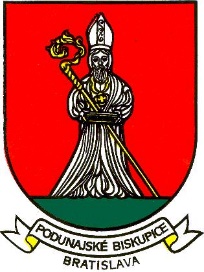 BRATISLAVA – PODUNAJSKÉ BISKUPICETrojičné námestie 11, 825 61 BratislavaMateriál určený na rokovanie:miestnej rady dňa 03.02.2020 miestneho zastupiteľstva dňa 10.02.2020 Kontrola plnenia uznesení prijatých na zasadnutiach Miestneho zastupiteľstvaMestskej časti Bratislava Podunajské Biskupice dňa 10.12.2019 a dňa 21.01.2020Predkladá:							Materiál obsahuje:Ing. Peter  Á g h						- návrh uzneseniaprednosta miestneho úradu	- kontrola plnenia uznesení zo dňa 10.12.2019- kontrola plnenia uznesení zo dňa 21.01.2020Spracoval:Mgr. Ján Špačekved. odd. org. a vnútornej správyz podkladov vedúcich oddelení MiÚBratislava, február 2020Návrh uznesenia:Miestne zastupiteľstvo Mestskej časti Bratislava – Podunajské Biskupices c h v a ľ u j epredloženú kontrolu plnenia uznesení prijatých na svojich zasadnutiach dňa 10.12.2019 a dňa 21.01.2020.	Kontrola plnenia uznesení zo zasadnutia Miestneho zastupiteľstva mestskej časti Bratislava – Podunajské Biskupice zo dňa 10.12.2019K bodu 01)	Otvorenie.UZNESENIE č. 129/2018-2022Miestne zastupiteľstvo Mestskej časti Bratislava – Podunajské Biskupices c h v a ľ u j enávrhovú komisiu v zložení: 	Mgr. Barbora Lukáčová - predseda, 	Pavol Kubiš,	Boris Bolečekoverovateľov zápisnice:  		Ing. Olívia Falanga Wurster,Boris Verešs c h v a ľ u j eupravený návrh programu rokovania, z ktorého sa vypúšťajú body:05)	Návrh na zrušenie Všeobecne záväzného nariadenia Mestskej časti Bratislava – Podunajské Biskupice č.  1/2016 zo dňa 14.06.2016 Mestskej časti Bratislava – Podunajské Biskupice o poskytovaní účelových finančných dotácií z rozpočtu Mestskej časti Bratislava - Podunajské Biskupice	aNávrh Všeobecne záväzné nariadenie mestskej časti Bratislava -Podunajské Biskupice č.  /2019  zo dňa 10.12.20019 o poskytovaní dotácií z rozpočtu mestskej časti Bratislava - Podunajské Biskupice.10)	Návrh číselného a programového rozpočtu Mestskej časti Bratislava – Podunajské Biskupice na obdobie rokov 2020 – 2022.Z dôvodu vypustenia bodu 10) z programu rokovania vstupuje Mestská časť Bratislava – Podunajské Biskupice od 01.01.2020 do rozpočtového provizória, počas ktorého je povinná dodržiavať ustanovenia § 11 Zákona NR SR č.583/2004 Z. z. o rozpočtových pravidlách územnej samosprávy a o zmene a doplnení niektorých zákonov v znení neskorších predpisovUZNESENIE č. 130/2018-2022Miestne zastupiteľstvo Mestskej časti Bratislava – Podunajské Biskupices c h v a ľ u j evolebnú komisiu pre voľbu miestneho kontrolóra v zložení:	Pavol Kubiš			- predseda	Mgr. Barbora Lukáčová 	- člen	Ing. Roman Lamoš		- člens c h v a ľ u j eprogram Voľby miestneho kontrolóra:vypočutie kandidátov (5 minút pre každého kandidáta)voľba a vyhlásenie výsledkov predsedom volebnej komisie Plnenie: Voľba miestneho kontrolóra prebehla v súlade so zákonom a v zmysle prijatých uznesení miestneho zastupiteľstva.		K bodu 02)	Kontrola plnenia uznesení prijatých na zasadnutí Miestneho zastupiteľstva mestskej časti Bratislava – Podunajské Biskupice dňa 04.11.2019.UZNESENIE č. 131/2018-2022Miestne zastupiteľstvo Mestskej časti Bratislava – Podunajské Biskupices c h v a ľ u j epredloženú kontrolu plnenia uznesení prijatých na svojom zasadnutí dňa 04.11.2019.	K bodu 03)	Návrh na zrušenie Všeobecne záväzného nariadenia č. 1/2019, ktorým sa určuje výška finančných prostriedkov, určených na mzdy a prevádzku na dieťa materskej školy a dieťa školského zariadenia v školách v zriaďovateľskej pôsobnosti Mestskej časti Bratislava – Podunajské Biskupice na rok 2019 a návrh Všeobecne záväzného nariadenia č. ..../2019, ktorým sa určuje výška finančných prostriedkov, určených na mzdy a prevádzku na dieťa materskej školy a dieťa školského zariadenia v školách v zriaďovateľskej pôsobnosti Mestskej časti Bratislava – Podunajské Biskupice na rok 2020UZNESENIE č. 132/2018-2022Miestne zastupiteľstvo Mestskej časti Bratislava -  Podunajské Biskupice A : rušíVšeobecne záväzné nariadenie č. 1/2019, ktorým sa určuje výška finančných prostriedkov, určených na mzdy a prevádzku na dieťa materskej školy a dieťa školského zariadenia v školách v zriaďovateľskej pôsobnosti Mestskej časti Bratislava – Podunajské Biskupice na rok 2019, ktoré bolo prijaté s účinnosťou od 8.2.2019,B : schvaľujeVšeobecne záväzné nariadenie č. 13 / 2019, ktorým sa určuje výška finančných prostriedkov, určených na mzdy a prevádzku na dieťa materskej školy a dieťa školského zariadenia v školách v zriaďovateľskej pôsobnosti Mestskej časti Bratislava – Podunajské Biskupice na rok 2020 s účinnosťou od 1.1.2020,C : ukladáprednostovi miestneho úradu zabezpečenie platnosti Všeobecne záväzného nariadenia č. 13 /2019, ktorým sa určuje výška finančných prostriedkov, určených na mzdy a prevádzku na dieťa materskej školy a dieťa školského zariadenia v školách v zriaďovateľskej pôsobnosti Mestskej časti Bratislava – Podunajské Biskupice na rok 2020 s účinnosťou od 1.1.2020.Plnenie: Splnené. Po uplynutí doby povinného zverejnenia bolo schválené VZN podpísané starostom mestskej časti.K bodu 04)	Návrh na zrušenie Všeobecne záväzného nariadenia Mestskej časti Bratislava – Podunajské Biskupice č.  1/2018 zo dňa 13.02.2018, ako dodatok č. 1, ktorým sa mení Všeobecne záväzné nariadenie Mestskej časti Bratislava – Podunajské Biskupice č.  7/2015 zo dňa 22.09.2015 o miestnych daniach za psa, užívanie verejného priestranstva, predajné automaty a nevýherné hracie prístroje na území Mestskej časti Bratislava – Podunajské Biskupice anávrh Všeobecne záväzného nariadenia č. /2019 mestskej časti Bratislava - Podunajské Biskupice zo dňa 10.12.2019 .o miestnych daniach za psa, užívanie verejného priestranstva, predajné automaty a nevýherné hracie prístroje na území Mestskej časti Bratislava – Podunajské Biskupice.UZNESENIE č. 133/2018-2022Miestne zastupiteľstvo Mestskej časti Bratislava -  Podunajské Biskupice A/ ruší :Všeobecne záväzné nariadenie Mestskej časti Bratislava – Podunajské Biskupice č.  1/2018 zo dňa 13.02.2018, ako dodatok č. 1, ktorým sa mení Všeobecne záväzné nariadenie Mestskej časti Bratislava – Podunajské Biskupice č.  7/2015 zo dňa 22.09.2015 o miestnych daniach za psa, užívanie verejného priestranstva, predajné automaty a nevýherné hracie prístroje na území Mestskej časti Bratislava – Podunajské Biskupice B/ schvaľuje:Všeobecne záväzné nariadenie č.  14/2019  Mestskej časti Bratislava - Podunajské Biskupice zo dňa 10.12.2019 o miestnych daniach za psa, užívanie verejného priestranstva, predajné automaty a nevýherné hracie prístroje na území Mestskej časti Bratislava – Podunajské Biskupice s účinnosťou od  01.01.2020.C/ odporúča :starostovi mestskej časti zabezpečiť platnosť Všeobecne záväzného nariadenia č. 14/2019 Mestskej časti Bratislava - Podunajské  Biskupice zo dňa 10.12.2019 o miestnych daniach za psa, užívanie verejného priestranstva, predajné automaty a nevýherné hracie prístroje na území mestskej časti Bratislava – Podunajské Biskupice s účinnosťou od  01.01.2020.Plnenie: Splnené. Po uplynutí doby povinného zverejnenia bolo schválené VZN podpísané starostom mestskej časti.K bodu 07)	Návrh Všeobecne záväzného nariadenia č.  /2019 Mestskej časti Bratislava - Podunajské Biskupice zo dňa 10.12.2019 o vyhradených plochách pre voľby do Národnej rady Slovenskej republiky, ktoré sa budú konať 29. februára 2020.UZNESENIE č. 134/2018-2022Miestne zastupiteľstvo Mestskej časti Bratislava -  Podunajské Biskupice s c h v a ľ u j eVšeobecne záväzné nariadenie č. 15/2019 Mestskej časti Bratislava - Podunajské Biskupice zo dňa 10.12.2019 o vyhradených plochách pre voľby do Národnej rady Slovenskej republiky, ktoré sa budú konať 29. februára 2020.Plnenie: Splnené. Po uplynutí doby povinného zverejnenia bolo schválené VZN podpísané starostom mestskej časti.K bodu 08)	Návrh stanoviska Miestneho zastupiteľstva mestskej časti Bratislava – Podunajské Biskupice k návrhu Všeobecne záväzného nariadenia hlavného mesta Slovenskej republiky č. .../2019, ktorým sa mení Všeobecne záväzné nariadenie hlavného mesta Slovenskej republiky Bratislavy č. 2/2014 o úhradách za poskytovanie sociálnych služieb v znení všeobecne záväzného nariadenia hlavného mesta Slovenskej republiky č. 5/2019.UZNESENIE č. 135/2018-2022Miestne zastupiteľstvo Mestskej časti Bratislava -  Podunajské Biskupice s c h v a ľ u j estanovisko k návrhu všeobecne záväzného nariadenia hlavného mesta Slovenskej republiky Bratislavy č. .../2019, ktorým sa mení Všeobecne záväzné nariadenie hlavného mesta Slovenskej republiky Bratislavy č.2/2014 o úhradách za poskytovanie sociálnych služieb v znení Všeobecne záväzného nariadenia hlavného mesta Slovenskej republiky Bratislavy č. 5/2019 v tomto znení:Miestne zastupiteľstvo mestskej časti Bratislava-Podunajské Biskupicenesúhlasíso znením návrhu Všeobecne záväzného nariadenia hlavného mesta Slovenskej republiky č. ...../2019, ktorým sa mení Všeobecne záväzné nariadenie hlavného mesta Slovenskej republiky Bratislavy č. 2/2014 o úhradách za poskytovanie sociálnych služieb  v znení všeobecne záväzného nariadenia hlavného mesta Slovenskej republiky  č. 5/2019, žiadaprimátora hlavného mesta Slovenskej republikyupraviť a zapracovať do návrhu Všeobecne záväzného nariadenia hlavného mesta Slovenskej republiky č. ...../2019, ktorým sa mení Všeobecne záväzné nariadenie hlavného mesta Slovenskej republiky Bratislavy č. 2/2014 o úhradách za poskytovanie sociálnych služieb  v znení Všeobecne záväzného nariadenia hlavného mesta Slovenskej republiky  č. 5/2019  nasledujúce pripomienky mestskej časti Bratislava-Podunajské Biskupice:  Čl. I, bod 1: v § 7 ods.1  - navrhované znenie jednotnej sumy úhrady za odborné činnosti na deň na osobu bez ohľadu na stupeň odkázanosti fyzickej osoby na pomoc inej fyzickej osoby  vypustiť a nahradiť znením, podľa ktorého bude suma úhrady za odborné činnosti na osobu a deň  diferencovaná a stanovená v závislosti od stupňa odkázanosti, pričom bude vychádzať z primeraného časového rozsahu pomoci pri odkázanosti na pomoc inej fyzickej osoby.Čl. I, bod 1: v § 7 - vypustiť navrhované znenie ods. 2 bez náhrady.Čl. I, druhý bod opäť označený ako 1 prečíslovať na správne označenie ako bod 2.Čl. I, v bode 2 (pôvodne druhý bod 1) -  vypustiť bez náhrady navrhované znenie  „§ 10 sa dopĺňa o odsek 7, ktorý znie: „Zvýšenie úhrad za bývanie v zariadeniach sociálnych služieb v zriaďovateľskej pôsobnosti hlavného mesta SR Bratislavy ustanovuje každoročnú valorizáciu úhrady na základe rastu ekonomicky oprávnených nákladov za predchádzajúci kalendárny rok.“ .“Čl. II, účinnosť všeobecne záväzného nariadenia stanoviť v súlade s požiadavkou opätovného pripomienkovania mestskými časťami, prepracovanú verziu predložiť na opätovné pripomienkovanie mestským častiam hlavného mesta SR Bratislavy, pripraviť koncepciu poskytovania sociálnych služieb na území hlavného mesta SR Bratislavy najmä s ohľadom na financovanie poskytovania sociálnych služieb podľa Čl. 31 ods. 6 písm. c) bod 2 v spojení s Čl. 32 ods. 10 písm. f) bod 2 Štatútu hlavného mesta Slovenskej republiky Bratislavy.Plnenie: Stanovisko prijate uznesením miestneho zastupiteľstva bol zaslané Magistrátu hlavného mesta SR dňa 17. 12. 2019.K bodu 09)	Zmena č. 6  číselného a programového rozpočtu Mestskej časti Bratislava - Podunajské Biskupice na rok 2019.UZNESENIE č. 136/2018-2022Miestne zastupiteľstvo Mestskej časti Bratislava -  Podunajské Biskupice A.  schvaľuje zmenu č. 6  číselného a programového rozpočtu  Mestskej časti Bratislava -                 Podunajské  Biskupice na rok 2019 v nasledovnej štruktúre                                                      B.  berie na vedomie1.)  medzipoložkový presun finančných prostriedkov2.)  presun finančných prostriedkov medzi funkčnými  klasifikáciami alebo programami  Plnenie: Zmena č. 6 číselného a programového rozpočtu MČ Bratislava –  Podunajské Biskupice na rok 2019- rozpočet mestskej časti bol upravený v zmysle schváleného uznesenia príslušným rozpočtovým opatrenímK bodu 13)	Návrh prechodu nájmu časti pozemku registra „C“ parc. č. 3809/1 – záhrada o výmere 270 m2  na Pšeničnej ul. na dobu neurčitú v k. ú. Podunajské Biskupice v prospech: Anna Kollerová, Hronská 5152/24, 821 06  Bratislava  ako prípad hodný osobitného zreteľa v zmysle § 9a ods. 9 písm. c) zákona SNR č. 138/1991 Zb. o majetku obcí v znení neskorších predpisov.UZNESENIE č. 137/2018-2022Miestne zastupiteľstvo Mestskej časti Bratislava -  Podunajské Biskupice A: schvaľuje:prechod nájmu časti pozemku registra „C“ parc. č. 3809/1 – záhrada o výmere 270 m2 na Pšeničnej ul. na dobu neurčitú vo výške 94,50 €/rok v k. ú. Podunajské Biskupice v prospech: Anna Kollerová, Hronská 5152/24, 821 06 Bratislava ako prípad hodný osobitného zreteľa v zmysle § 9a ods. 9 písm. c) zákona SNR č. 138/1991 Zb. o majetku obcí v znení neskorších predpisov z dôvodu, že ide o zveľaďovanie pozemku pokračovaním nájmu rodinným príslušníkom. B: odporúča:starostovi mestskej časti  zabezpečiť vypracovanie a následne podpísať nájomnú zmluvu v zmysle bodu A tohto uznesenia .Plnenie: V zmysle prijatého uznesenia bola vypracovaná nájomná zmluva na prechod nájmu časti pozemku registra „C“ parc. č. 3809/1- záhrada  o výmere 270 m2 na Pšeničnej ul. na dobu neurčitú vo výške 94,50 €/rok v k. ú. Podunajské Biskupice  v prospech Anna Kollerová, Hronská 5152/24, 821 06 Bratislava. Nájomná zmluva bola podpísaná oprávnenými osobami dňa 19.12.2019.K bodu 14a)	Voľba miestneho kontrolóraUZNESENIE č. 138/2018-2022Miestne zastupiteľstvo Mestskej časti Bratislava -  Podunajské Biskupice v o l íza kontrolóra mestskej časti Bratislava – Podunajské Biskupice Mgr. Jána Komaru.Plnenie: So zvoleným miestnym kontrolórom bola uzatvorená pracovná zmluva od 01. 01. 2020.K bodu 15)	Návrh na opätovné prerokovanie Uznesenia č. 174/2014-2018 zo dňa 19.04.2016 : nájom pozemkov registra „C“ parc. č. 1206 – záhrady o výmere 786 m2  a parc. č. 1205 – záhrady o výmere 614 m2 na Petöfiho ul. č. 52 v k. ú. Podunajské Biskupice v prospech: Rozália Škrabáková, Petöfiho č. 52, 821 06 Bratislava ako prípad hodný osobitného zreteľa v zmysle § 9a ods. 9 písm. c) zákona SNR č. 138/1991 Zb. o majetku obcí v znení neskorších predpisov.UZNESENIE č. 139/2018-2022Miestne zastupiteľstvo Mestskej časti Bratislava -  Podunajské Biskupice schvaľuje:nájom pozemkov parc. č. 1206 – záhrady o výmere 786 m2 a parc. č. 1205 – záhrady o výmere 614 m2 na Petöfiho ul. č. 52  na dobu neurčitú v k. ú. Podunajské Biskupice v prospech: Rozália Škrabáková, Petöfiho č. 52, 821 06 Bratislava ako prípad hodný osobitného zreteľa v zmysle § 9a ods. 9 písm. c) zákona SNR č. 138/1991 Zb. o majetku obcí v znení neskorších predpisov z dôvodu, že ide o pozemok zastavaný stavbou vo vlastníctve nájomcu, vrátane priľahlej plochy, ktorá svojim umiestnením a využitím tvorí neoddeliteľný celok so stavbou.B.   odporúča:starostovi mestskej časti zabezpečiť vypracovanie a následne podpísať nájomnú zmluvu v zmysle bodu A tohto uznesenia a v zmysle občianskeho zákonníka uplatniť nárok na úhradu nájomného za hore uvedené pozemky spätne za 3 roky.Plnenie: V zmysle prijatého uznesenia bola vypracovaná nájomná zmluva nájom pozemkov parc. č. 1206 – záhrady o výmere 786 m2 a parc. č. 1205 – záhrady o výmere 614 m2 na Petöfiho ul. č. 52 na dobu neurčitú v k. ú. Podunajské Biskupice v prospech: Rozália Škrabáková, Petöfiho č. 52, 821 06 Bratislava. Pani Rozália Škrabáková bola vyzvaná k podpísaniu nájomnej zmluvy. Dňa 30.12.2019 miestny úrad obdržal list od p. Škrabákovej, v ktorom považuje uznesenie za nesprávne a nespravodlivé, je bez zistenia skutkovej podstaty veci, bez zodpovedného právne správneho posúdenia – mravného základu veci a patričného náležitého zdôvodnenia. Celé konanie vo veci bolo bez skutkového aj právneho základu, čo znamená, že z nepráva nemôže vzniknúť právo a právnosť. Miestny úrad na základe uvedeného požiadal Magistrát hlavného mesta SR Bratislavy, ako vlastníka pozemkov o vyjadrenie sa k danej veci, nakoľko p. Škrabáková opakovane neakceptuje rozhodnutie miestneho zastupiteľstva.Vyjadrenie hlavného mesta SR Bratislavy – vybavuje JUDr. Tkáčová:Vzhľadom na popísaný skutkový stav vo Vašom liste zo dňa 07.01.2020 (neúspešnosť p. Škrabákovej na súde pri určení vlastníckeho práva k predmetným pozemkom) je hlavné mesto stále vlastníkom týchto pozemkov, ktoré boliVašej mestskej časti zverené do správy .Na základe uvedeného je plne v kompetencii Mestskej časti Bratislava – Podunajské Biskupice postupovať v súlade s platnou právnou úpravou a vnútornými predpismi o nakladaní s majetkom tak, aby dochádzalo k jeho účelnému a hospodárnemu využitiu v súlade so Štatútom hlavného mesta SR Bratislavy.Hlavné mesto v plnom rozsahu trvá na svojom vyjadrení v liste zo dňa 29.01.2019 č. MAGS OMV 38275/2019 zaslanom p. Škrabákovej s tým, že vyriešenie problémov týkajúcich sa napadnutého postupu miestneho zastupiteľstva Mestskej časti Bratislava – Podunajské Biskupice, (ktoré hlavné mesto považuje za bezpredmetné vzhľadom na výsledok súdneho konania, v ktorom bola žaloba o určenie vlastníctva k predmetným pozemkom p. Škrabákove zamietnutá) je plne v kompetencii Mestskej časti Bratislava – Podunajské Biskupice.K bodu 16)	Návrh prevádzkovej doby pre prevádzkareň Vrakunská Brána, Estónska 1/A, 821 07 Bratislava prevádzkovateľa: Minimo Plus, s. r. o., Mierová 175, 821 05 Bratislava.UZNESENIE č. 140/2018-2022Miestne zastupiteľstvo Mestskej časti Bratislava -  Podunajské Biskupice A.                                                       s c h v a ľ u j eprevádzkovú dobu pre prevádzkareň: Vrakunská Brána, Estónska 1/A, 821 07 Bratislava  prevádzkovateľa: Minimo Plus, s.r.o., Mierová 175, 821 05 Bratislava v rozpätí:Pondelok		10.00 h. – 22.00 h.Utorok			10.00 h. – 22.00 h.Streda			10.00 h .– 22.00 h.Štvrtok			10.00 h. – 22.00 h.Piatok                      	10.00 h. – 23.00 h.Sobota			10.00 h. – 23.00 h.Nedeľa		10.00 h. – 22.00 h.Plnenie. Bolo vypracované rozhodnutie o prevádzkovej dobe a zaslané prevádzkovateľovi.K bodu 17)	Rámcový plán práce miestneho zastupiteľstva Mestskej časti Bratislava – Podunajské Biskupice na rok 2020.UZNESENIE č. 141/2018-2022Miestne zastupiteľstvo Mestskej časti Bratislava -  Podunajské Biskupice s c h v a ľ u j epredložený rámcový plán práce Miestneho zastupiteľstva mestskej časti Bratislava – Podunajské Biskupice na rok 2020, vrátane termínov zasadnutí.Plnenie: Rámcový plán práce miestneho zastupiteľstva bol zverejnený na webovom sídle mestskej časti.K bodu 18)	Informácia o priebehu údržby verejnej a cestnej zelene v r. 2019 a návrh údržby verejnej a cestnej zelene na r. 2020.UZNESENIE č. 142/2018-2022Miestne zastupiteľstvo Mestskej časti Bratislava -  Podunajské Biskupice b e r i e   n a   v e d o m i epredloženú Informáciu o priebehu údržby verejnej a cestnej zelene v r. 2019 a návrh verejnej a cestnej zelene na r. 2020.K bodu 19)	Určenie sobášnych dní, obradnej miestnosti a doby pri uzatváraní manželstva na rok 2020.UZNESENIE č. 143/2018-2022Miestne zastupiteľstvo Mestskej časti Bratislava -  Podunajské Biskupice s c h v a ľ u j epredloženú dôvodovú správu k  „Určeniu sobášnych dní, obradnej miestnosti a doby pri uzatváraní  manželstva na rok 2020“.K bodu 20)	Informatívna správa - Plán činností Miestnej knižnice na rok 2020.Materiál uviedol starosta mestskej časti Mgr. Zoltán Pék a následne podala doplňujúce informácie PaedDr. Beata Biksadská. Poslanci bez diskusie následne prijaliUZNESENIE č. 144/2018-2022Miestne zastupiteľstvo Mestskej časti Bratislava -  Podunajské Biskupice b e r i e   n a   v e d o m i epredloženú Informatívnu správu – Plán činnosti Miestnej knižnice Podunajské Biskupice na rok 2020.K bodu 21)	Návrh plánu kultúrnych a športových podujatí na rok 2020.UZNESENIE č. 145/2018-2022Miestne zastupiteľstvo Mestskej časti Bratislava -  Podunajské Biskupice s c h v a ľ u j ePlán kultúrnych a športových podujatí na rok 2020.K bodu 22)	Informatívna správa o počte žiakov ZŠ a MŠ spracovaná podľa stavu k 15.09.2019.UZNESENIE č. 146/2018-2022Miestne zastupiteľstvo Mestskej časti Bratislava -  Podunajské Biskupice b e r i e   n a   v e d o m i epredloženú informatívnu správu o počte žiakov ZŠ a MŠ spracovanú podľa stavu k 15.09.2019.K bodu 23)	. Informácie:1) Použitie finančných prostriedkov z Rezervného fondu Mestskej časti Bratislava – Podunajské Biskupice v zmysle plnenia prijatých uznesení č.45/2018-2022, č. 95/2018-2022 a č. 96/2018-2022;2) Prehľad rozvojových projektov financovaných zo zdrojov EU a ŠR (EU Fondy a dotačné schémy).UZNESENIE č. 147/2018-2022Miestne zastupiteľstvo Mestskej časti Bratislava -  Podunajské Biskupice b e r i e   n a   v e d o m i epredložené informácie.1) Použitie finančných prostriedkov z Rezervného fondu Mestskej časti Bratislava – Podunajské Biskupice v zmysle plnenia prijatých uznesení č.45/2018-2022, č. 95/2018-2022 a č. 96/2018-2022;2) Prehľad rozvojových projektov financovaných zo zdrojov EU a ŠR (EU Fondy a dotačné schémy).Poslankyňa Izabella Jégh v rámci faktickej poznámky vyslovila požiadavku, aby skutočnosti ohľadne projektu MŠ Komárovská boli spracované písomne.Odpoveď Bc. Viola HolzhauserováMŠ Komárovská – Kolaudačné rozhodnutie vydané Mestskou časťou Bratislava-Vrakuňa ako príslušným stavebným úradom pod č. KR/174/589/2019/4/SU/HP-19 dňa 14.06.2019, nadobudlo právoplatnosť dňa 17.06.2019V kolaudačnom konaní bolo zistené, že stavba bola zrealizovaná podľa projektovej dokumentácie overenej v stavebnom konaní, ktorá bola tunajším stavebným úradom overená v kolaudačnom konaní a je neoddeliteľnou súčasťou tohto kolaudačného rozhodnutia.K užívaniu stavby vydali súhlasné záväzné stanoviská príslušné dotknuté orgány:Hasičský a záchranný útvar hl. m SR Bratislavy - súhlasné stanovisko ku kolaudácii stavby záznamom do protokolu zo dňa 07.03.2019Okresný úrad Bratislava, odbor starostlivosti o ŽP, z hľadiska odpadového hospodárstva, vyjadrenie č. OU-BA-OSZP3-2019/026898/MES/II zo dňa 13.05.2019Regionálny úrad verejného zdravotníctva Ba hlavné mesto, súhlasné záväzné stanovisko č. HDM/4204/ 2019/M zo dňa 26.03.2019Inšpektorát práce Bratislava súhlasné záväzné stanovisko č. IBA-11-06-2.1/ZS-C22,23-19 IPBA/IPBA BOZP I/KON/2019/1538 zo dňa 24.04.2019MV SR, Krajské riaditeľstvo PZ v Bratislave, KDI- súhlasné stanovisko ku kolaudačnému konaniu zo dňa 15.05.2019.Na užívanie vodnej stavby „Lapač tukov", ktorá je súčasťou predmetnej stavby bolo vydané samostatné povolenie špeciálnym stavebným úradom - Okresným úradom v Bratislave, odbor štátnej vodnej správy č. OU-BA-OSZP3-2019/030050/SUM/Il-6559 zo dňa 13.06.2019.Stavebník v rámci kolaudačného konania predložil všetky doklady potrebné k vydaniu užívacieho povolenia v zmysle príslušných ustanovení vyhl. Ministerstva životného prostredia SR č. 453/2000 Z. z., ktorou sa vykonávajú niektoré ustanovenia stavebného zákona. Tunajší stavebný úrad po preskúmaní návrhu, po vykonanom ústnom pojednávaní spojenom s miestnym zisťovaním, predložení potrebných náležitostí konštatoval, že užívaním stavby nebudú ohrozené verejné záujmy z hľadiska bezpečnosti a ochrany zdravia a života osôb, ako aj životného prostredia, a preto rozhodol tak, ako sa uvádza vo výroku tohto rozhodnutia.K bodu 24)	Rôzne, interpelácie poslancov.UZNESENIE č. 148/2018-2022Miestne zastupiteľstvo Mestskej časti Bratislava -  Podunajské Biskupice s c h v a ľ u j eposlankyne: Ing. Ildikó Virágová, Izabella Jégh za členov komisie pre posudzovanie žiadosti v zmysle § 4 ods. 3 Všeobecne záväzného nariadenia č. 8/2019Izabella JéghUpozornila, že na Mramorovej ulici niekto vysadil 6 stromov vedľa cintorína, pričom tento priestor, bol rezervovaný na vytvorenie parkovacích miest pre návštevníkov cintorína. Požiadala vedúceho oddelenia ŽPOaCH aby zistil, kto dal príkaz na výsadbu týchto stromov. Odpoveď Ing. Eduard VandriakPo preverení na príslušnom útvare Magistrátu hl. m. SR Bratislavy, jedná so náhradnú výsadbu za výrub, ktorý realizoval Magistrát hl. m. SR Bratislavy.Upozornila na poddimenzovaný stav pracovníkov na oddelení kultúry a športu. Poukázala na stav, že kultúrnych podujatí pribúda a počet pracovníkov na danom oddelení, v dôsledku ich počtu nie je schopných daný stav zabezpečiť. Zároveň poukázala na situáciu, že zriadenec DK Vetvár dal výpoveď.Odpoveď starostu mestskej častiStarosta mestskej časti uviedol, že v personálnej otázke zriadenca Domu kultúry neprišlo k zhode s pracovníkom, ktorý následne požiadal o rozviazanie pracovného pomeru a v súčasnej dobe prebieha výber nového pracovníka. Zároveň uviedol, že na ostatné dotazy úrad odpovie písomne.Upozornila na nedostatočnú komunikáciu medzi miestnym úradom a školami, keďže, pri oprave strechy na Staromlynskej ulici nikto neupozornil riaditeľku, že pracovníci prídu na obhliadku objektu.Odpoveď Bc. Viola HolzhauserováJednalo sa o vykonanie sondáže strešného plášťa objektu, pri ktorej bol okrem pracovníkov zazmluvnenej firmy prítomný aj pracovník miestneho úradu ako zástupca zriaďovateľa.Požiadala v mene sestričiek Svätého kríža aby pri upratovaní stredu mestskej časti sa upratalo aj v okolí kostola Povýšenia svätého kríža.Odpoveď Ing. Eduard VandriakUpratovanie v tejto časti ma na starosti pridelení VPP pracovník miestneho úradu, ktorý zabezpečuje čistenie aj v tejto lokalite. Požiadala, aby zo strany miestneho úradu bolo s poslancami komunikované ako z volenými zástupcami občanov, aby sa nemuseli domáhať informácií a aby pri tvorbe predkladaných materiálov bol oslovovaní aspoň predsedovia príslušných komisií.Vyslovila pochvalu v súvislosti s vianočnou výzdobou v strede mestskej časti.Poslankyňa položila otázku, či bude vysťahovaný DK Vesna.Odpoveď starostu mestskej častiUviedol, že v dôsledku zlých mikroklimatických podmienok v DK Vesna, sa chystá presťahovanie oddelenia ŠaK do priestorov miestneho úradu na Žiackej ulici č. 2.Poslankyňa Jégh položila otázku, že v súvislosti so sťahovaním vyvstáva problém, akým spôsobom bude zabezpečené aby spoločenské organizácie v zmysle uzatvorených zmlúv sa dostali do daných priestorov.Odpoveď PaedDr. Beata BiksadskáV prípade odsťahovania bude jednak poverená pracovníčka knižnice a jednak budú k dispozícii aj pracovníčky ŠaK.Zuzana ČermanováVyslovila sklamanie, že o stretnutí s primátorom hlavného mesta nebola dostatočne informovaná.Odpoveď starostu mestskej častiUviedol, že išlo o akciu magistrátu, keďže boli požiadaní iba o poskytnutie priestoru.Poukázala na opakujúce sa výpadky verejného osvetleniaOdpoveď Ing. Eduard VandriakVerejné osvetlenie je v kompetencii magistrátu a mestská časť môže iba preposlať podnet na magistrát hlavného mesta.Požiadala o zriadenie zberného dvora prípadne veľkokapacitných kontajnerov pre vývoz záhradného odpadu..Odpoveď starostu mestskej častiUviedol, že si stojí za rozhodnutím o zrušení zberného dvora. Každý dom má zároveň pridelenú nádobu na bioodpad, ktorú môže v prípade záhradného odpadu využívať.Faktickou poznámku reagovala poslankyňa Čermanová, ktorá uviedla, že uvedené zberné nádoby na bioodpad nepostačujú potrebám obyvateľov.Peter TóthPoukázal na skutočnosť, že vianočný strom na Latorickej je nedostatočne vyzdobenýPoukázal na problém s parkovaním na uliciach Hronská a Hornádska, pričom poukázal na úsek medzi Latorickou a Hornádskou, kde je problém prejsť kvôli parkujúcim autám, ktoré parkujú aj na chodníkoch spôsobom, že sa chodník stáva nepriechodným. Položil otázku či sa v tejto súvislosti neuvažuje o rekonštrukcii a zjednosmernení týchto ulíc, prípadne na jednej strane vyznačiť zákaz parkovania.Odpoveď Ing. Eduard VandriakParkovanie na chodníku spresňuje novela cestného zákona. Zjednosmerením predmetných ulíc sa bude referát dopravy a miestnych komunikácií zaoberať v súčinnosti s pracovníkom Krajského dopravného inšpektorátu Policajného zboru Bratislava.Hronská ulica v úseku medzi Bodrockou a Latorickou kde parkujú vozidlá v dôsledku čoho sa jedná o veľmi neprehľadný úsek a križovatku, keďže je tu aj zvýšený počet chodcov. Požiadal o riešenie tejto situácie spôsobom namaľovania žltej čiary a zákazom parkovania.Odpoveď Ing. Eduard VandriakPožiadavkou sa bude referát dopravy a miestnych komunikácií naďalej zaoberať, kde si pracovníčka referátu preverí skutkový stav na mieste a následne bude v riešení spracovanie projektu organizácie dopravy, ktorý bude predložený na schválenie do Operatívnej komisii pre určovanie dopravných značiek a dopraných zariadení Magistrátu hl. m. SR Bratislavy. Nakoľko technologicky je možné vodorovné značenie realizovať pri teplote + 5 °C podkladu, bude požiadavka riešená začiatkom jarných mesiacov.Pavol Hanzel požiadal o písomné odpovede na svoje dotazy:Položil otázku kedy bude termín realizovania rekonštrukcie ZŠ Biskupická, kde bola vypísaná verejná súťaž na rekonštrukcie priestorov (učebne, dielne, miestnosť s výpočtovou technikou, knižnica) a zamestnanci tam vypratali priestory, pričom doteraz nedošlo k realizácii prác. Obdobne aj v prípade jedálne ZŠ Biskupickej.  Odpoveď Bc. Viola HolzhauserováProjekt ZŠ Podzáhradná – Zlepšenie kľúčových kompetencií žiakovbolo realizované verejné obstarávanie na dodanie stavebných prác na základe ktorého boli stavebné práce uskutočnené a odovzdané.na dodanie technológií, učebných pomôcok a nábytku bolo zistené pri komunikácii z ostatnými prijímateľmi ako aj riadiacim orgánom, že jednotlivý dodávatelia dostupný na našom trhu  nemajú voľné kapacity na dodanie predmetných dodávok. Z uvedeného dôvodu sa realizácia ďalších aktivít projektu presunula na rok 2020.Projekt ZŠ Bieloruská – Zlepšenie kľúčových kompetencií žiakovZ vyššie uvedeného dôvodu sa realizácia aktivít projektu presunula na rok 2020.Projekt ZŠ Biskupická – Zlepšenie kľúčových kompetencií žiakovZ vyššie uvedeného dôvodu sa realizácia aktivít projektu presunula na rok 2020.Položil otázku k interpelácii poslankyne Čermanovej z predchádzajúceho zasadnutia ohľadne orezov suchých konárov v areáli ZŠ Biskupická, na ktorú nebolo dostatočne odpovedané.Odpoveď Ing. Eduard VandriakKontrola stavu drevín bola pracovníkom odd. životného prostredia vykonaná, kde orez drevín bude v riešení v zmysle platnej vyhlášky a teda vo vegetačnom období roku 2020. Na športovisku Baltská, ktoré už je využívané, pričom nie je úplne dokončené je potrebné prerobiť respektíve dorobiť oplotenie, ako aj kolíky na hokejbalové bránky.Odpoveď Ing. Eduard VandriakRekonštrukcia ihriska bola zrealizovaná v zmysle vypísaného verejného obstarávania, naviac práce, resp. predmetná požiadavka bude riešená v r. 2020 hneď ako to klimatické podmienky dovolia.Upozornil na priestor na Podzáhradnej ulici pred obchodným domom Billa, kde boli v rámci rekonštrukcie ihriska plánované aj futbalové bránky, ktoré tam nie sú osadené.Odpoveď Ing. Eduard VandriakNedopatrením futbalové bránky neboli zapracované do verejného obstarávania pre rekonštrukciu detských ihrísk. Futbalové bránky budú v riešení v roku 2020, spoločne s požiadavkou na futbalové bránky vo vnútrobloku na Bieloruskej ulici. Upozornil na náletový krík na Podzáhradnej, kde sa nachádza veľa zachyteného odpadu a bolo by vhodné ho vykosiť. Odpoveď Ing. Eduard VandriakNakoľko nie je presne udaná lokalita, len všeobecne na Podzáhradnej, nie je možné zo strany odd. životného prostredia požiadavke vyhovieť.Na Podzáhradnej ulici 3 až 5 je kontajnerové stojisko, kde sa nachádzajú kontajnery na papier a plasty, pričom zastavujú tam vozidlá a vyhadzujú sa tam pneumatiky, nábytok a rôzne iné predmety. Bolo vhodné toto stojisko rozšíriť.Odpoveď Ing. Eduard VandriakKontajnerové stojisko je súčasťou bytového domu, ku ktorému majú vlastníci bytových a nebytových priestorov svoj podiel a teda rozšírenie stojiska je plne v kompetencií vlastníkov, resp. správcu bytového domu a nie mestskej časti.Ul. Korytnícka nemá kontajnerové stojisko zakryté a oplotené a bolo by potrebné to riešiť, keďže tam zastavujú autá a vyhadzuje sa tam odpad.Odpoveď Ing. Eduard VandriakNájom pozemku pre vybudovanie kontajnerového stojiska, ako aj vybudovanie kontajnerového stojiska je plne v kompetencií vlastníkov bytových a nebytových priestorov, resp. správcu prislúchajúceho bytového domu, ku ktorému prislúchajú kontajnery. Na sídlisku Medzi jarkami na Estónskej (posledný kruh) sa na pána poslanca obracajú občania s požiadavkou na dovybavenie priestorov mestským mobiliárom (lavičky, smetné koše). Požiadal aby úrad podľa možností riešil osvetlenie v tomto priestore.Odpoveď Ing. Eduard VandriakVerejné osvetlenie a jeho budovanie, resp. rozšírenie je plne v kompetencií hlavného mesta, kde danú požiadavku odd. životného prostredia odstúpi na riešenie. Osádzaním lavičiek, košov v danej lokalite sa odd. životného prostredia bude zaoberať v roku 2020. Ildikó VirágováPoďakovala za zvolenie do Bytovej komisie a zároveň sa vzdala členstva v Miestnej rade, z dôvodu, aby túto pozíciu mohla zaujať zástupkyňa starostu. Zároveň upozornila, že vo VZN o bytoch je ustanovenie v zmysle ktorého starosta mestskej časti určuje predsedu bytovej komisie.Odpoveď starostu mestskej častiZa predsedu bytovej komisie určil Mgr. Bibiánu Guldanovú.Boris VerešPochválil vianočné osvetlenie v mestskej časti.Položil otázku na oddelenie ŽPOaCH ohľadne čistenia a dezinfekcie detských ihrísk.Odpoveď Ing. Eduard VandriakČistotu a poriadok na detských ihriskách zabezpečuje mestská časť VPP pracovníkmi miestneho úradu. Nakoľko od 1.1.2020 nadobúda účinnosť zákon 371/2019 Z.z. o základných požiadavkách na bezpečnosť detského ihriska, bude predmetom vykonávaných povinných kontrol, údržby aj  prípadná dezinfekcia hracích prvkov.Položil otázku ohľadne namaľovania čiar pri Tescu na Bieloruskej ulici. Odpoveď Ing. Eduard VandriakKoncom Novembra 2019 bol v Operatívnej komisii pre určovanie dopravných značiek a dopravných zariadení  Magistrátu hl. m SR BA schválený projekt organizácie dopravy na zamedzenie parkovanie motorových vozidiel pred Tesco expres Jantár. Ak to technologické podmienky umožnia, bude vodorovné značenie dodávateľom realizované.Pavol KubišUpozornil, že na mieste kde sa majú maľovať čiary je aj jediný vjazd do kruhu pre nákladné autá, pričom v súčasnej dobe je tento priestor rozjazdený a stojí tam voda. Požiadal aby to bolo riešené spôsobom spevňovacieho materiálu ako makadam.Odpoveď Ing. Eduard VandriakOdd. životného prostredia v uvedenej časti plánuje spevniť plochu zatrávňovaciov dlažbou s realizáciou v jarných mesiacoch r. 2020.Vyslovil požiadavku na osadenie futbalových bránok na Bieloruskej ul., kde to už bolo v predchádzajúcom období prisľúbené.Odpoveď Ing. Eduard VandriakPožiadavka bude v riešení v jarných mesiacoch  r. 2020.Upozornil na psí park kde sa rozpadáva oplotenie a požiadal o riešenie uvedeného stavu.Odpoveď Ing. Eduard VandriakPo zimnom období r. 2019/2020 bude v riešení celková oprava na oplotení, ako aj vstupných bránok Psieho parku.Poukázal na to, že na sídlisko Medzi jarkami bolo osadených iba 6 lavičiek. Odpoveď Ing. Eduard VandriakV rámci sídliska Medzi jarkami sa vo vnútrobloku na Bieloruskej ulici osadilo 12 ks nových lavičiek.Požiadal o písomnú odpoveď na otázku akým spôsobom prebehli súťaže, kde je víťazom architektonický ateliér GK studio.Odpoveď Bc. Viola HolzhauserováProces verejného obstarávania prebiehal prostredníctvom systému e-lena (www.e-lena.sk).Predmetom zákazky - vypracovanie projektovej dokumentácie pre stavebné konanie na projekty:Zelené srdce Podunajských BiskupícVyhlásená:	10. 10. 2019 15:06		Zníženie energetickej náročnosti budovy MiU ŽiackaVyhlásená:	10. 10. 2019 14:58Zníženie energetickej náročnosti budovy ZŠ VetvárskaVyhlásená	10. 10. 2019 14:35Požiadal o písomné vysvetlenie dvoch faktúr 52 a 31 firmy WRPR s.r.o. s názvom všeobecné služby ostatné a prezentácie mestskej časti analýza.Odpoveď Ing. Darina JankovskáPredmetné služby boli zabezpečované na základe objednávok :obj. č. 281/2019 – boli objednané služby spojené s výberom, prípravou a fotením lokalít MČ Bratislava – Podunajské Biskupice.obj. č. 344/2019 : bola objednaná prezentácia mestskej časti, analýza súčasného stavu a návrh nového dizajnového a materiálového riešenia web stránky.  Poukázal na veľmi častý výskyt firmy Genesis pri realizovaných zákazkách.Iveta DaňkováInformovala o emaile od obyvateľky na ul. Dudvážska 39, ktorá zaslala aj fotografie podchodu, kde sa zdržujú rôzne živly, pričom niektorí tam fetujú, robia tam neporiadok. Požiadala v mene obyvateľky o riešenie uvedeného stavu, rovnako aj pri nadchode nad garážami, kde opadávajú kachličky a nachádzajú sa tam schody, ktoré by bolo vhodné odstrániť. Požiadala aj o riešenie osvetlenia v uvedenom priestore ako aj celkovej situácie na uvedenej ulici.Odpoveď Ing. Eduard VandriakGaráže na Dudvážskej ul. sú v súkromnom vlastníctve, vrátane pochôdznej časti, kde v zmysle zákona, mestská časť nemôže vynaložiť finančné prostriedky do cudzieho majetku. Verejné osvetlenie a jeho rozšírenie je plne v kompetencií hlavného mesta. O neprispôsobivých občanoch v danej lokalite je pravidelne informovaná ako mestská, tak štátna polícia s požiadavkou na pravidelnú hliadkovú a kontrolnú činnosť.Upozornila na prepadnutú vozovku na Uzbeckej pri zelenej lekárni.Odpoveď Ing. Eduard VandriakPodnet bol odstúpený správcovi komunikácie, t.j. Magistrátu hl. m. SR Bratislavy.Položila otázku kedy sa budú revitalizovať detské ihriská, pričom informovala o spadnutom oplotení na Podzáhradnej ulici.Odpoveď Ing. Eduard VandriakRevitalizácia detských ihrísk prebieha každoročne v závislosti od schválených finančných prostriedkov. Oplotenie z DI na Podzáhradnej bolo odcudzené, kde odd. životného prostredia počíta s jeho obnovou v r. 2020.Olívia Falanga WursterUpozornila na odložené pneumatiky za kotolňou na Podzáhradnej ulici.Odpoveď Ing. Eduard VandriakSkládka pneumatík vznikla počas rozmiestenia VKK kontajnerov, kde toho času je v riešení ich odvoz k zmluvnému partnerovi a ich likvidácia. Po potvrdení objednávky budú ihneď odvezené.Kontrola plnenia uznesení zo zasadnutia Miestneho zastupiteľstva mestskej časti Bratislava – Podunajské Biskupice zo dňa 21.01.2020K bodu 01)	Otvorenie.UZNESENIE č. 149/2018-2022Miestne zastupiteľstvo Mestskej časti Bratislava – Podunajské Biskupices c h v a ľ u j enávrhovú komisiu v zložení: 	Mgr. Barbora Lukáčová - predseda, 	Ing. Ildikó Virágová,	Boris Bolečekoverovateľov zápisnice:  		Ing. Drábik Michal,Ing. Zuzana Čermanová, PhD.s c h v a ľ u j eupravený návrh programu rokovania, do ktorého sa zaraďuje bod:02a)	Zmeny v kontrolných orgánoch Bytového podniku Podunajské Biskupice.“K bodu 02)	Návrh číselného a programového rozpočtu Mestskej časti Bratislava – Podunajské Biskupice na obdobie rokov 2020 – 2022.UZNESENIE č. 150/2018-2022Miestne zastupiteľstvo Mestskej časti Bratislava – Podunajské BiskupiceA.)  s c h v a ľ u j eNávrh rozpočtu Mestskej časti Bratislava - Podunajské Biskupice na rok 2020 ako prebytkový v tejto štruktúre:bežné príjmy			  9 924 965 €kapitálové príjmy		     222 993 €príjmy spolu			10 147 958 €		bežné výdavky		  9 924 965 €	        kapitálové výdavky		     140 760 €	  finančné operácie		       13 836 €     			výdavky spolu	         		10 079 561 €Návrh programového rozpočtu Mestskej časti Bratislava - Podunajské Biskupice na rok 2020B.)  b e r i e   n a   v e d o m i eNávrh rozpočtu Mestskej časti Bratislava - Podunajské Biskupice na roky 2021  a 2022 ako predbežné nezáväzné hodnoty príjmov a výdavkov v tejto štruktúre:					    rok 2021			    rok 2022bežné príjmy			10 243 001 €		           10 718 962 €kapitálové príjmy 		       25 000 €			       32 000 €   príjmy spolu		            10 268 001 €			10 750 962 €bežné výdavky	            10 243 001 € 			 10 718 962 €kapitálové výdavky		       25 000 €		                    32 000 €finančné  operácie		                0 €			                 0 €výdavky spolu	            	10 268 001 €			 10 750 962 €C.)  z a v ä z u j estarostu mestskej časti zabezpečiť externý stavebný dozor na investičné akcie v hodnote nad 30.000 Eur. Plnenie: 	Schválený rozpočet mestskej časti na rok 2020 bol nahraný do systému TRIMEL a RIS.  	K bodu 02a)	Zmeny v kontrolných orgánoch Bytového podniku Podunajské Biskupice.UZNESENIE č. 151/2018-2022Miestne zastupiteľstvo Mestskej časti Bratislava -  Podunajské Biskupice s c h v a ľ u j eodstúpenie z funkcie člena Dozornej rady Bytového podniku Bratislava – Podunajské Biskupice s.r.o. poslanca Pavla Kubišaza člena Dozornej rady Bytového podniku Bratislava – Podunajské Biskupice s.r.o., poslanca Borisa BolečekaK bodu 03)	Rôzne, interpelácie poslancov.Zuzana ČermanováOboznámila zastupiteľstvo o liste občianky z Družobnej ulice, ktorá sa sťažovala na skutočnosť, že pred rokom boli umiestnené kontajnery (papier, plast) na Farmárskej ulici, pričom od daného obdobia sa uvedený priestor stal „smetiskom“, ktoré zasahuje aj na Družobnú ulicu. Kontajnery sú umiestnené na vpustoch pre dažďovú vodu, čím hrozí ich upchatie. Pri kontajneroch bežne zastavujú tranzitujúci vodiči, pričom tu vykladajú netriedený odpad. Poslankyňa uviedla, že sama bola overiť skutkový stav a musí potvrdiť skutočnosti z listu pisateľky. Navrhla riešenie uvedenej situácie spôsobom oplotenia uvedeného stojiska. Uviedla, že na Družobnej ulici pri zhoršenom počasí (vietor, dážď) vypadáva verejné osvetlenie.V priestore medzi nemocničným parkoviskom a Orechovou ulicou sa nachádza chodník, ktorý je v dezolátnom stave a pre obyvateľov tam hrozí nebezpečenstvo úrazu.Na križovatke Krajinská - Mramorová je ohnutá značka „Prechod pre chodcov“.Opätovne upozornila na potrebu zriadenia zberného miesta, prípadne umiestnenia kontajnerov na bioodpad.Odpoveď Ing. Eduard VandriakUviedol, že v prípade stojísk na separovaný zber je mestská časť viazaná zákonom a štatútom hlavného mesta pri výstavbe nových ulíc, pričom v projekte sa nepočítalo s oplotením. Potvrdil, že uvedené stojiská sú zneužívané prechádzajúcimi šoférmi na vynášanie neseparovaného, resp. stavebného odpadu. Uviedol, že mestská časť tam pravidelne zabezpečuje čistenie, pričom riešenie oplotenia je problematické z dôvodu podmienky magistrátu hlavného mesta na verejnú prístupnosť. Zrušenie stojísk je rovnako problematické, keďže je ich stále málo a so zrušením existujúcich magistrát nesúhlasí. Jediným riešením je zatiaľ iba častejšia kontrola uvedených lokalít.Verejné osvetlenie je v správe hlavného mesta, pričom na každom stĺpe sú kontaktné informácie, na ktoré môže občan uviesť svoje podnety. Oddelenie ŽP,OaCH bude emailom informovať správcu.Stav chodníka na Orechovej ulici bude preverený.Komunikácie Krajinská, Mramorová sú v správe hlavného mesta a zo strany mestskej časti bude zaslaný podnet na riešenie.Ohľadne kontajnerov na bioodpad bude riešené ich optimálne umiestnenie o ktorom budú následne občania informovaní.  Ildikó VirágováPožiadala o riešenie vyhnutého verejného osvetlenia na Korytníckej ulici (4, 6, 8), prostredníctvom podania podnetu na hlavné mesto.Odpoveď Ing. Eduard VandriakOddelenie životného prostredia miestneho úradu vyzvalo v 6.týždni mailom kompetentné oddelenie Magistrátu hlavného mesta SR Bratislavy na kontrolu, resp. výmenu vyhnitých stĺpov verejného osvetlenia na Korytnickej ul. č. 4;6;8.Iveta DaňkováOpätovne upozornila na situáciu na Dudvážskej ulici, kde sa schádzajú výrastkovia, ktorí púšťajú hlasno hudbu, vykrikujú a rušia obyvateľov, a zároveň požiadala o osadenie písomných upozornení.Požiadala o vybudovanie kontajnerových stojísk v lokalite Dudvážska 23 a opravu schodiska na garáže na Dudvážskej 39.Upozornila, že v lokalite Kazanská Komarovská sú neoznačené prechody pre chodcov (chýba vodorovné značenie, značky osadené priestorovo nevhodne).Odpoveď Ing. Eduard VandriakČo sa týka výrastkov na Dudvážskej ulici, mestská časť s tým nevie veľa urobiť, je potrebné aby občania informovali orgány mestskej resp. štátnej polície aby tieto orgány zakročili, v prípade že je podozrenie na porušovanie zákonov. Osadenie písomných upozornení pravdepodobne danú situáciu nevyrieši, ale je to jedna z možností ako sa pokúsiť daný problém riešiť.Otázka kontajnerových stojísk je vecou správcov bytových objektov. Mestská časť nebuduje kontajnerové stojiská, keďže tieto sú súčasťou bytových domov. V tejto veci hlavné mesto spracováva manuál ako majú byť tieto stojiská vybudované.Priechody pre chodcov má v daných lokalitách v správe hlavné mesto, pričom pracovníci miestneho úradu danú vec overia a dajú podnet správcovi.Pavol Hanzel:Upozornil na situáciu na Kazanskej ulici, kde v minulom roku miestny úrad zorganizoval brigádu a kde v susedstve je rozostavaný rodinný dom, pričom plot je zničený a v stavbe sa schádzajú bezdomovci a rôzne indivíduá. Požiadal aby úrad vyzval majiteľa nehnuteľnosti na vykonanie opravy plotu a zabezpečenia objektu. Odpoveď Ing. Eduard VandriakOddelenie životného prostredia miestneho úradu vyzvalo v 6. týždni vlastníka pozemku na opravu oplotenia, resp. na zabezpečenie svojho pozemku proti vstupu nežiadúcim osobám.Boris VerešPoložil otázku v súvislosti s oznámením o začatí konania o využití územia zo dňa 15.1.2020, kde je navrhovateľom 1. Bratislavská recyklačná a stavba by sa mala realizovať na Lieskovskej ceste, o akú stavbu sa jedná a v akom rozsahu.Odpoveď Ing. Arch. Mária Urbánková PhD.Potvrdila, že bolo zverejnené oznámenie o začatí konania o umiestnení stavby, kde žiadateľ podal žiadosť ešte na jar roku 2019, pričom prebehli určité úkony, kde bol vyzvaný na doloženie dokumentácie. Keď splnil stanovené požiadavky bolo uvedené oznámenie o konaní zverejnené. V súčasnosti je stav taký, že sa jedná o žiadosť o umiestnenie dvora, pričom žiadateľ je povinný predložiť v správnom konaní všetky zákonnom stanovené náležitosti, k predmetnému zámeru sa majú právo vyjadriť dotknuté osoby a na základe toho bude stavebný úrad rozhodovať. K predmetnému zámeru ešte nebolo vydané posúdenie na životné prostredie (EIA). Čiže predmetné konanie je na to aby sa zhromaždili všetky potrebné dokumentácie, náležitosti ako aj pripomienky, ktoré bude stavebný úrad posudzovať a následne rozhodovať. Dňa 27. 1. 2020 bude ústne prerokovanie.Položil otázku z akého dôvodu neboli ráno posypané chodníky pri poslednej poľadovici.Odpoveď Ing. Eduard VandriakPokyn na posýpanie bol vydaný ráno o 7.30 hod. a v miestnej časti Medzi jarkami začínajú s posýpaním najskôr. Včasnosť a operatívnosť posýpania bude ešte riešená.Barbora LukáčováPoložila otázky:Kedy bude vypísaná architektonická súťaž na územie ZŠ Biskupická, keďže pôvodné informácie boli o termíne do konca roku 2019?Aký je stav prípravy projektu „Zelené srdce“?Upozornila, že NKÚ nariadilo pre riadiace orgány – kontrolu preschválenia vyvolaných investícií Zastupiteľstvami v prípade projektov, ktoré sú pred podpisom Zmluvy – či sa nás to dotýka?Či sa mestská časť uchádza o dotácie, ktoré majú uzávierku 31.01.2020, a ak áno, o ktoré?Odpoveď Bc. Viola HolzhauserováArchitektonická súťaž ešte nebola vyhlásená, neviem v akom štádiu je územno-plánovacie konanie nakoľko sa jedná o školský areál.Zelené srdce: projektová dokumentácia je vo fáze spracovania detailov, plánuje sa prezentácia projektu pred Zastupiteľským zborom.T.č. nemáme projekty z finančných zdrojov EU, ktoré sú pred podpisom zmluvy.BRDS / Športový deň 2020 Podunajské Biskupice podané dňa 21.01.2020Schválený rozpočetRozpočet po zmene č.5Zmena rozpočtuUpravený rozpočet+ / -+ / -bežné príjmy      8 355 747 €9 289 880 € + 246 595 €9 536 475 €kapitálové príjmy279 097 €   301 097 €   +  80 000 €   381 097 €finančné operácie0 €   1 293 067 €              0 €  1 293 067 €príjmy spolu8 634 844 € 10 884 044 €+ 326 595 €11 210 639 €bežné výdavky8 355 747 €9 342 387 €+ 246 595 € 9 588 982 €kapitálové výdavky258 344 €   1 520 904 €  + 80 000 €  1 600 904 €finančné operácie20 753 €        20 753 €                0 €       20 753 €výdavky spolu8 634 844 € 10 884 044 €   + 326 595 €11 210 639 €